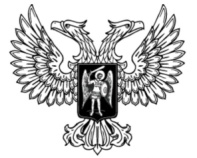 ДонецкАЯ НароднАЯ РеспубликАЗАКОНОБ УСТАНОВЛЕНИИ СТАВКИ ЕДИНОГО СЕЛЬСКОХОЗЯЙСТВЕННОГО НАЛОГА НА ТЕРРИТОРИИ ДОНЕЦКОЙ НАРОДНОЙ РЕСПУБЛИКИ Принят Постановлением Народного Совета 4 августа 2023 годаСтатья 1Настоящим Законом в соответствии с пунктом 2 статьи 3468 Налогового кодекса Российской Федерации устанавливается ставка единого сельскохозяйственного налога на территории Донецкой Народной Республики.Статья 2Установить ставку единого сельскохозяйственного налога 
на территории Донецкой Народной Республики в размере 0 процентов для всех категорий налогоплательщиков, указанных в статье 3462 Налогового кодекса Российской Федерации. Статья 3Настоящий Закон вступает в силу по истечении одного месяца со дня его официального опубликования.Временно исполняющий обязанностиГлавы Донецкой Народной Республики 	                                  Д.В. Пушилинг. Донецк10 августа 2023 года№ 467-IIНС